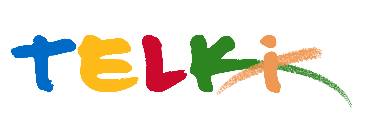 Telki Község Önkormányzata2089 Telki, Petőfi u.1.Telefon: (06) 26 920 801E-mail: hivatal@telki.huwww.telki.huELŐTERJESZTÉS A Képviselő-testület 2022. november 28-i rendes ülésére Napirend tárgya:Energetikai beruházások előkészítéseA napirendet tárgyaló ülés dátuma: 				2022. 11.28. A napirendet tárgyaló ülés: 					Pénzügyi Bizottság, Képviselő-testületElőterjesztő: 							Deltai Károly polgármesterAz előterjesztést készítette: 					dr. Lack Mónika jegyző		 A napirendet tárgyaló ülés típusa: 				nyílt / zárt A napirendet tárgyaló ülés típusa:				rendes / rendkívüliA határozat elfogadásához szükséges többség típusát: 	egyszerű / minősített A szavazás módja: 						nyílt / titkos 1. Előzmények, különösen az adott tárgykörben hozott korábbi testületi döntések és azok végrehajtásának állása: 2. Jogszabályi hivatkozások: 3. Költségkihatások és egyéb szükséges feltételeket, illetve megteremtésük javasolt forrásai:A költségvetésben biztosított pénzügyi források4. Tényállás bemutatása: A kedvezőtlen gazdasági környezeti változások, valamint az elhúzódó orosz-ukrán háború miatt drasztikusan emelkedtek az energiaárak Európában, energiaválság alakult ki. Magyarország Kormánya energia-veszélyhelyzetet hirdetett ki és veszélyhelyzeti rendeleti kormányzást vezetett be. Az energiaárak emelkedése az önkormányzati fenntartású intézmények működését jelentősen meghatározza. A jelenlegi válsághelyzetben feltétlenül szükséges az intézmények energiafelhasználásának csökkentése. Ennek érdekében az önkormányzat elkészített és a képviselő-testület október 10-i ülésén elfogadott egy energetikai intézkedési tervet.Az intézkedési terven túl meg kell vizsgálni, hogy milyen energetikai beruházásokat szükséges elvégezni az egyes intézményeknél az energiahatékonyság növelése érdekében. Az energetikai beruházások meghatározása, a javaslatok kidolgozása során fel kell tárni minden olyan lehetőséget, amellyel az egyes intézmények esetében jelentős energetikai megtakarítás érhető el. Az energetikai beruházási intézkedési terv alapja az intézmények energetikai állapotának felmérése. Az állapotfelmérés során meg kell állapítani, hogy adott intézményi épületek esetében milyen energiahatékonyság növelő lehetőségek vannak, majd ezeket a lehetőségeket a becsült beruházási költségek alapján szükséges csoportosítani. Az energiamegtakarítási lehetőségek azonosítása során elsődlegességet kell élveznie a beruházási költséget nem igénylő, vagy csak alacsony beruházási költségű intézkedéseknek.Ezt követik a jelentősebb beruházási forrást igénylő intézkedések, melyeket az önkormányzat költségvetési lehetőségeinek függvényében kell a képviselő-testületnek mérlegelni, terveznie, forrásokat hozzárendelni.A megvalósítani kívánt beruházásokat, a rendelkezésre álló források és műszaki megvalósítási lehetőségeket figyelembe véve lehet tervezni, a megvalósítási határidők, megvalósításért felelős személy és a becsült megtakarítási potenciál megadásával együtt.  A főépítész előzetesen felmérte az önkormányzati intézmények energetikai jellemzőit és meghatározta azokat a lehetséges beavatkozási pontokat, melyek alapját képezhetik egy konkrét energetikai beruházási program kidolgozásának.Ezek a megvalósítási pontok intézményenként az alábbiak lehetnek:Telki Zöldmanó Óvoda épülete ( Harangvirág utcai épület)Az épületben található világítótestek (kompakt fénycsövek ) LED es-re történő cseréjeA tetőtér hőszigetelése Napelemes rendszer telepítéseAlternatív ( hőszivattyús ) fűtési rendszer kiépítéseKülső nyílászárók cseréjePadlástér és a használati tér közötti nyílászárók cseréjeTelki Zöldmanó Óvoda épülete (Tengelice utcai épület ) Az épületben található világítótestek (kompakt fénycsövek ) LED es-re történő cseréjeNapelemes rendszer telepítéseAlternatív ( hőszivattyús ) fűtési rendszer kiépítésekülső nyílászárók cseréjeEgészségház:Inverteres klímák kültéri egységének tetőtérből kültéri területre történő áthelyezése a klíma szerkezetek fűtésre történő használata érdekébenNapelemes rendszer telepítéseKodolányi János Közösségi Ház és KönyvtárAz épület belső udvar felőli tető felületén napelemes rendszer telepítése, az elektromos áram ellátás biztosításáhozPolgármesteri Hivatal épületeiA továbblépés érdekében a képviselő-testületnek az alábbiakról kell döntenie:azoknak a beavatkozási pontoknak a meghatározása, melyeket javasol tovább gondolniegy energetikai szakértő megbízása a szükséges beavatkozási intézkedések kidolgozása érdekében, ehhez szükséges források biztosítsaaz egyes beruházások megvalósításához szükséges források biztosításáról szükséges döntés. Ehhez szükséges áttekintenie az önkormányzat ingatlanvagyonát és ki kell jelölnie értékesítésre azokat az ingatlanokat, -  a későbbi forrásbiztosítás érdekében- , amelyek a fedezetét adják ez energetikai beruházásoknak. A kijelölt ingatlan (ok)  értékesítése csak konkrét szakértői értékbecslést követően történhet, ezért szükséges egy értékbecslő felkérése a hivatalos értékbecslés elkészítéséhez. Az önkormányzat tulajdonában lévő ingatlanok listáját az csatolt melléklet képezi.Fontos, hogy az értékesítésre történő kijelölésről szóló döntésben kerüljön megfogalmazásra, hogy az ingatlan értékesítéséből befolyó bevételt csak és kizárólag energetikai beruházások megvalósítására fordíthatja az önkormányzat.Telki, 2022. november 24.Deltai KárolypolgármesterHatározati javaslatTelki község Önkormányzat Képviselő-testületének/2022. (XI.  .) Önkormányzati határozataEnergetikai beruházások előkészítéseA Képviselő-testület úgy határozott, hogy az önkormányzati intézményeket érintő energetikai megtakarítást eredményező beruházások előkészítéséhez szakembert von be, az szakértői munkák elvégzéséhez szükséges forrásokat  biztosít a 2022.évi költségvetés tartalékkeret terhére.Határidő: azonnalFelelős: polgármester, jegyzőHatározati javaslatTelki község Önkormányzat Képviselő-testületének/2022. (XI.  .) Önkormányzati határozataEnergetikai beruházások előkészítéseA Képviselő-testület úgy határozott, hogy az önkormányzati intézményeket érintő energetikai megtakarítási beruházások megvalósításához szükséges költségvetési forrásokat az önkormányzat tulajdonában lévő ingatlanok értékesítéséből kívánja biztosítani. A képviselő-testület az önkormányzati tulajdonában lévő forgalomképes ingatlanok közül az alábbi ingatlant ( okat )  jelöl ki értékesítésre. Felkéri a Hivatalt a kijelölt ingatlanokra szakértői értékbecslés elkészítésére.Az ingatlan értékesítésből befolyó bevételt elkülönítetten kezeli, az csak és kizárólag energetikai beruházások megvalósítására használható fel.Felelős:                    Polgármester                                  JegyzőHatáridő:                  azonnalAz épületben található világítótestek (kompakt fénycsövek ) LED es-re történő cseréje Padlástér hőszigetelése (15 cm táblás kőzetgyapottal )A belső épületszárny tetőfelületén napelemek telepítése Padlástér és a használati tér közötti nyílászárók cseréjeHomlokzat hőszigeteléseAlternatív ( hőszivattyús ) fűtési rendszer kiépítéseTelepülési közvilágítást érintő beavatkozásokSzabályozhatóság kiépítéseIngatlan címe (Hrsz):HÉSZ övezeti besorolásTerülete (m2)